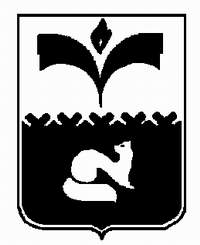 ДУМА ГОРОДА ПОКАЧИХанты-Мансийский автономный округ - ЮграРЕШЕНИЕот _03.12.2012                                                                      № 121Об участии МО г. Покачи в мероприятиях целевой программы Ханты-Мансийскогоавтономного округа - Югры «Наш дом» на 2011-2015 годы» и о полномочиях по утверждению инвестиционных программ предприятий коммунального комплекса Изучив информацию об участии МО г. Покачи в мероприятиях целевой программы Ханты Мансийского автономного округа - Югры «Наш дом» на 2011-2015 годы» и о полномочиях по утверждению инвестиционных программ предприятий коммунального комплекса, руководствуясь пунктом 8.2. Положения «О порядке контроля за исполнением органами местного самоуправления и должностными лицами органов местного самоуправления полномочий по решению вопросов местного значения», утвержденного решением Думы города от 19.10.2009г. № 112, Дума городаРЕШИЛА:1. Информацию об участии МО г. Покачи в мероприятиях целевой программы Ханты Мансийского автономного округа - Югры  «Наш дом» на 2011-2015 годы» и о полномочиях по утверждению инвестиционных программ предприятий коммунального комплекса принять к сведению (приложение).2. Рекомендовать администрации города в 2013 году самостоятельно обратиться в государственные органы Ханты-Мансийского автономного округа-Югры с предложением о внесении изменений в нормативные правовые акты Ханты-Мансийского автономного округа-Югры, устанавливающие критерии участия муниципальных образований в целевой программе Ханты-Мансийского автономного округа-Югры «Наш дом» на 2011-2015 годы. 3. Рекомендовать администрации города в 2013 году самостоятельно обратиться в государственные органы Ханты-Мансийского автономного округа-Югры с предложением о внесении изменений в нормативные правовые акты Ханты-Мансийского автономного, которые бы наделяли органы местного самоуправления города Покачи полномочиями по утверждению инвестиционных программ организаций коммунального комплекса, в том числе инвестиционных программ организаций теплоснабжения. 4. Контроль за исполнением решения возложить на постоянную комиссию Думы города по природопользованию, экологии и безопасности (председатель Медведев Ю. И.).Председатель Думы города                                       Н.В. Борисова  								       Приложение                                                                      к решению  Думы    города от ____________ № ______Информацияоб участии МО г. Покачи в мероприятиях целевой программы Ханты Мансийского автономного округа - Югры  «Наш дом» на 2011-2015 годы» и о полномочиях по утверждению инвестиционных программ предприятий коммунального комплекса1. О реализации в  г.Покачи мероприятий целевой программы Ханты Мансийского автономного округа – Югры «Наш дом» на 2011-2015 годы»  в 2012 году.Город  Покачи не участвует в реализации целевой программы Ханты Мансийского автономного округа - Югры  «Наш дом» на 2011-2015 годы» в рамках капитального ремонта многоквартирного жилого фонда.Основные причины:- Износ жилого фонда составляет не более 20%;- На территории города отсутствует форма управления жилищным фондом – товарищества собственников жилья (ТСЖ). Ранее в 5 многоквартирных домах МО г. Покачи работало ТСЖ «Престиж», но в связи с отсутствием опыта работы в данной сфере – ТСЖ распалось. Население города более не желает организовываться в ТСЖ.Согласно требованию целевой программы Ханты Мансийского автономного округа - Югры  «Наш дом» на 2011 - 2015 годы»:- распределение субсидий, предусматриваемых на проведение капитального ремонта многоквартирных домов, происходит при наличии общей площади многоквартирных домов, имеющих физический износ от 31 до 70 процентов в планируемом году;- требование доли многоквартирных домов, управляемых посредством товариществ собственников жилья, не менее 10%.Город Покачи участвует в реализации целевой программы Ханты Мансийского автономного округа - Югры  «Наш дом» на 2011-2015 годы» в рамках благоустройства дворовых территорий многоквартирного жилого фонда.Предлагаем выйти с инициативой в Думу Ханты Мансийского автономного округа - Югры  со следующим предложением об утверждении  Правительством Ханты Мансийского автономного округа - Югры:1) Изменений к требованиям целевой программы Ханты Мансийского автономного округа - Югры  «Наш дом» на 2011 - 2015 годы», а именно:- учитывать износ конструктивных элементов многоквартирных домов;- исключить из требований обязательного наличия в муниципальном образовании формы управления жилищным фондом – товариществ собственников жилья (ТСЖ).2) Разрешить органам местного самоуправления финансирование капитального ремонта производить в виде предоставления субсидий организациям, выполняющим управление жилым фондом независимо от формы управления (ТСЖ или управляющая компания) и формы собственности управляющих компаний.2. Об утверждении инвестиционных программ организаций коммунального комплекса.Учитывая требования Федерального закона от 30.12.2004 № 210-ФЗ (в ред. от 25.06.2012)  "Об основах регулирования тарифов организаций коммунального комплекса" о возложении полномочий  по утверждению инвестиционных программ организаций коммунального комплекса по развитию систем коммунальной инфраструктуры на представительные органы муниципальных образований, предлагаем выйти с инициативой в Думу Ханты Мансийского автономного округа - Югры  с предложением о возложении на представительные органы муниципальных образований – Думы муниципальных образований - утверждение инвестиционных программ организаций коммунального комплекса, в том числе, организаций теплоснабжения.